Kerstsamenzang Rijsenhout, kom de kerstsfeer proeven!Op 18 december a.s. wordt er op De Werf te Rijsenhout een kerst-samenzang gehouden van 17.30 uur tot 19.00 uur. Alle inwoners van Rijsenhout en omstreken zijn welkom om samen kerstliederen te zingen met de warme muzikale klanken van leden van de Drumfanfare Melomanie. Om van binnen warm te worden zijn er kraampjes met koffie/thee, chocolademelk, warme wijn en erwtensoep! De kramen zijn vanaf 16.00 geopend! Opwarmen bij het vuur kan ook! De tekst van de kerstliederen hoeft men niet te kennen, er zijn tekstboekjes aanwezig. Een klein zaklampje is misschien wel handig! Voor jong en oud om samen de kerstsfeer te proeven en de saamhorigheid met elkander te voelen. Laat dit warme gevoel niet aan U voor bij gaan!Het KOMINN team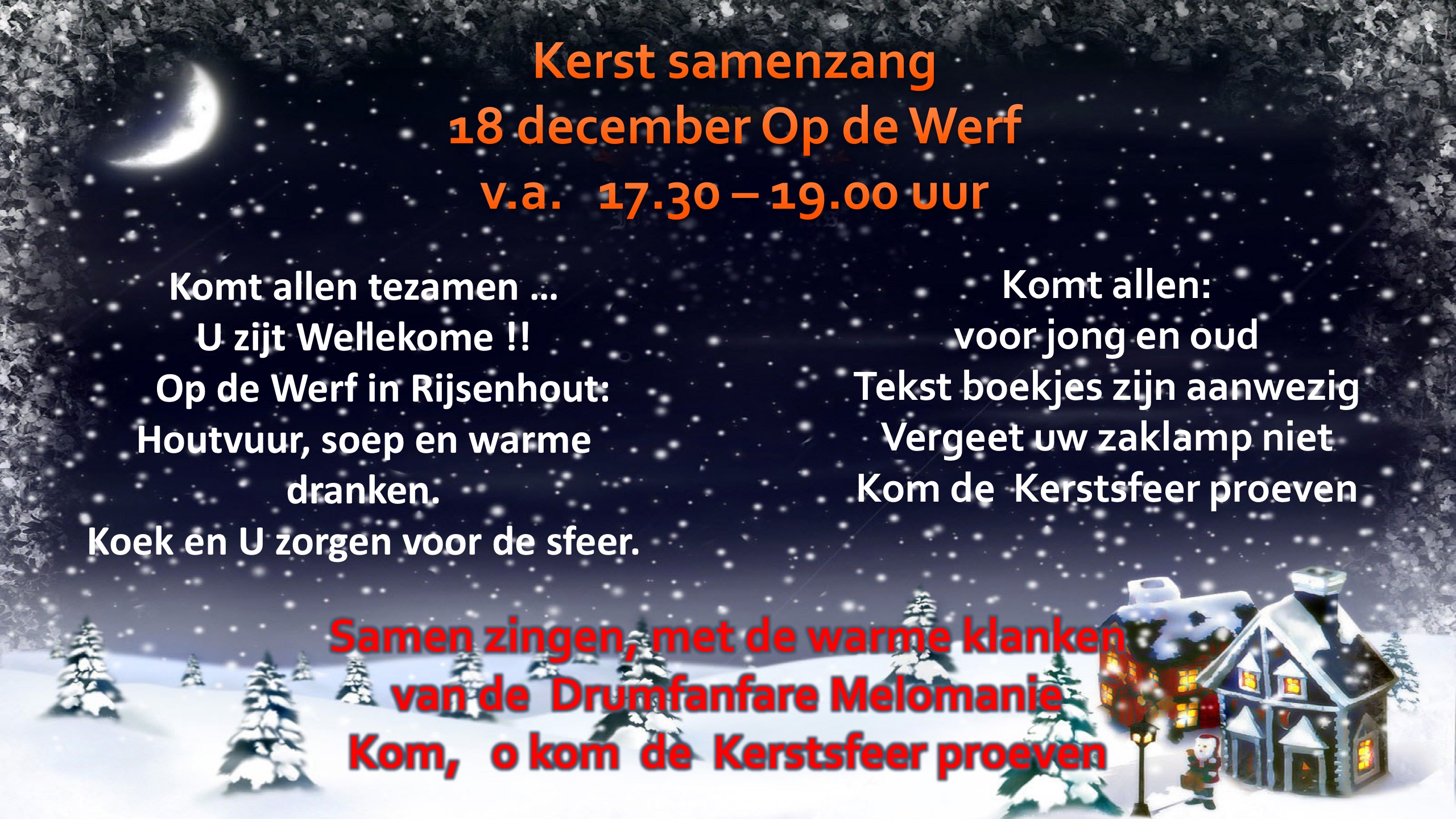 